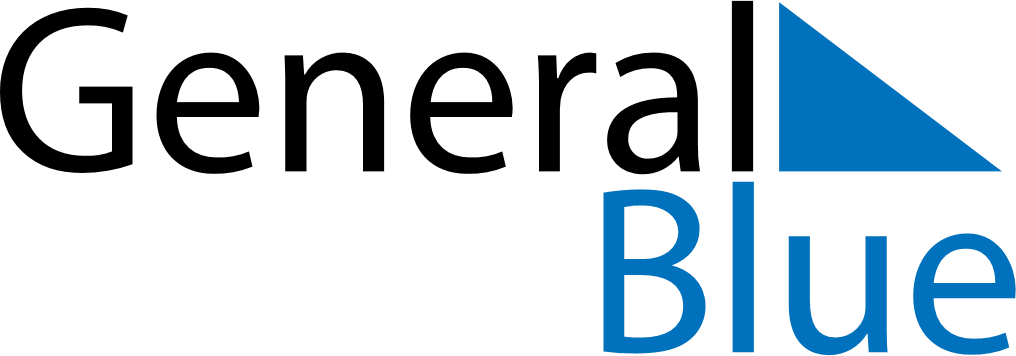 February 2020February 2020February 2020February 2020February 2020February 2020ChileChileChileChileChileChileMondayTuesdayWednesdayThursdayFridaySaturdaySunday1234567891011121314151617181920212223242526272829NOTES